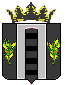 АДМИНИСТРАЦИЯ  ПОГРАНИЧНОГО МУНИЦИПАЛЬНОГО  ОКРУГАОТДЕЛ ОБРАЗОВАНИЯПРИКАЗ27.10.2022                                           п. Пограничный                                                № 130         Об итогах муниципального этапа всероссийской Метапредметной олимпиады «Команда большой страны» На основании протоколов муниципального этапа всероссийской Метапредметной олимпиады «Команда большой страны»  ПРИКАЗЫВАЮ:  Признать победителем муниципального этапа всероссийской Метапредметной олимпиады «Команда большой страны», наградить грамотой отдела образования Администрации Пограничного муниципального округа команду педагогов МБОУ «Сергеевская СОШ ПМО» (приложение 1).Признать призерами муниципального этапа всероссийской Метапредметной олимпиады «Команда большой страны», наградить грамотами отдела образования Администрации Пограничного муниципального округа:- команду педагогов МБОУ «ПСОШ №1 ПМО», отд.1;- команду педагогов МБОУ «Жариковская СОШ ПМО».3. Команды педагогов - участников муниципального этапа всероссийской Метапредметной олимпиады «Команда большой страны» наградить грамотами отдела образования Администрации Пограничного муниципального округа за участие в олимпиаде:- команду педагогов МБОУ «ПСОШ №1 ПМО»;- команду педагогов МБОУ «Барано-Оренбургская СОШ ПМО»;- команду педагогов филиала МБОУ «Жариковская СОШ ПМО» в с.Барабаш-Левада;- команду педагогов филиала МБОУ «Жариковская СОШ ПМО» в с.Богуславка;- команду педагогов филиала МБОУ «Жариковская СОШ ПМО» в с.Нестеровка;- команду педагогов МБОУ «ПСОШ №2 ПМО».Контроль за исполнением приказа возложить на заведующего учебно-методическим отделом МКУ «ЦОД МОО Пограничного МО» Н.В. Шичкину.Начальник отдела образования                                                                    Н.Г. ПанковаПриложение 1 к приказу отдела образованияАдминистрации Пограничного МО от 27.10.2022 №130 Список участников всероссийской Метапредметной олимпиады «Команда большой страны»№ п/пООСостав командыСостав командыРезультат(количество баллов, %)№ п/пООКапитанЧлены командыРезультат(количество баллов, %)МБОУ «Сергеевская СОШ ПМО»Минемуллина Диана РаисовнаВалентова Л.М.Колпакова Д.С. Захарова Н. Ю.27 баллов68 %МБОУ «ПСОШ №1 ПМО», отд. 1Артамонова Надежда ВикторовнаКоваль С.Ю.Коваленко А.В.Никулина Т.В.21 балл53 %МБОУ «Жариковская СОШ ПМО»Геращенко Елена ИлларионовнаБелоус Е.В.Пронина А.Ю.Щеголева Ю.Н.19 баллов47,5 %МБОУ «ПСОШ №1 ПМО»Вяткина Феруза ФайзуллаевнаТроян Н.В.Круш Ю.В.Осколкова О.В.18 баллов45 %МБОУ «Барано-Оренбургская СОШ ПМО»Холодова Наталья ВладимировнаМаношкина О.С.Маринец С.А.Бисик Е.П.15 баллов38 %Филиал МБОУ «Жариковская СОШ ПМО» в с. Барабаш-ЛевадаШишкина Евгения ЕвгеньевнаРезяпова Л.Г.Лахина А.С.Алещенко И.В.15 баллов38 %Филиал МБОУ «Жариковская СОШ ПМО» в с. БогуславкаБарабаш Инна АлександровнаФедореева В.В.Стукан И.И.Веденичева И. Ю.13 баллов33 %Филиал МБОУ «Жариковская СОШПМО» в с. НестеровкаНильга Елена ГригорьевнаЛандык Л.А.Коровко Т.А.Федореева И.И.13 баллов33 %МБОУ «ПСОШ №2 ПМО»Жалнина Ирина АнатольевнаСавкина Н.Ф.Титова О.С.Третьякова Н.В.10 баллов25 %